Temat dnia: „Powroty ptaków”03.04.2020r. – piątekKochani Rodzice przeczytajcie dziecku wiersz a potem obejrzyjcie poniższe zdjęcia ptaków wracających na wiosnę, jeśli macie możliwość zaobserwujcie je za oknem lub na podwórku. Możecie przejrzeć wspólnie atlasy, encyklopedie lub inne książki przyrodnicze o ptakach.Przeczytajcie wiersz o powrotach ptaków.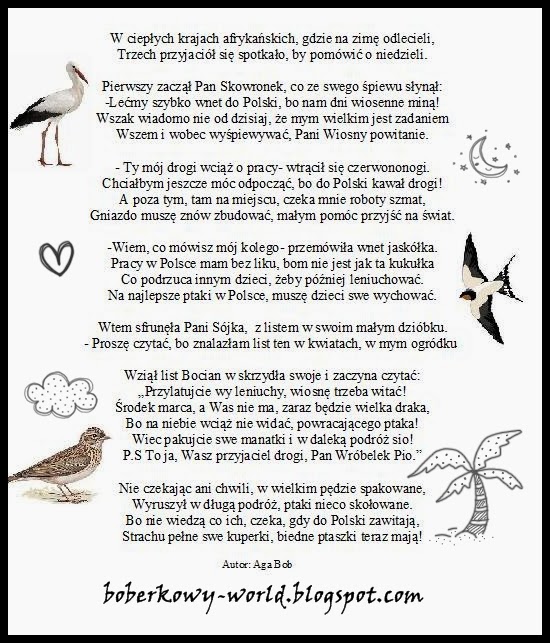 Poznanie nazw wybranych ptaków.skowronek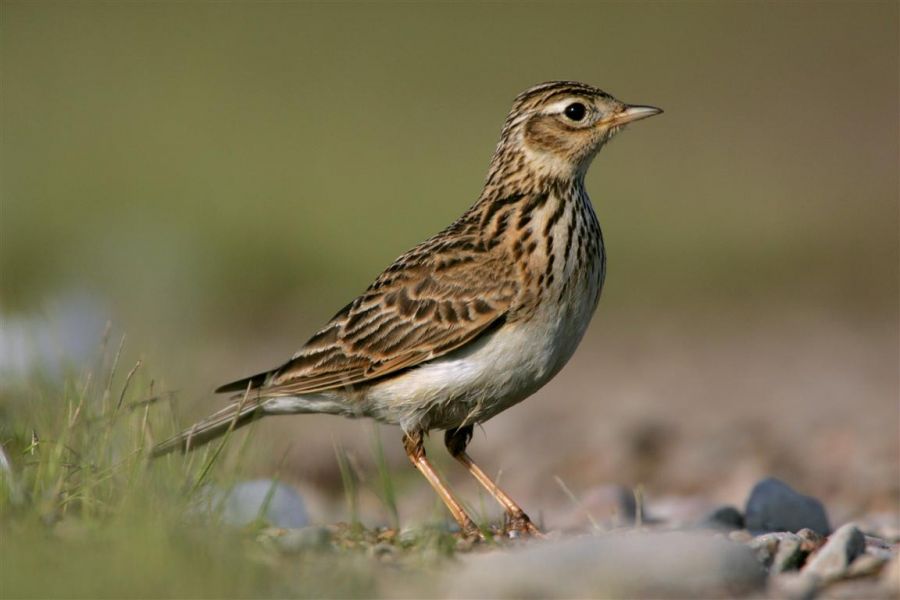 bocian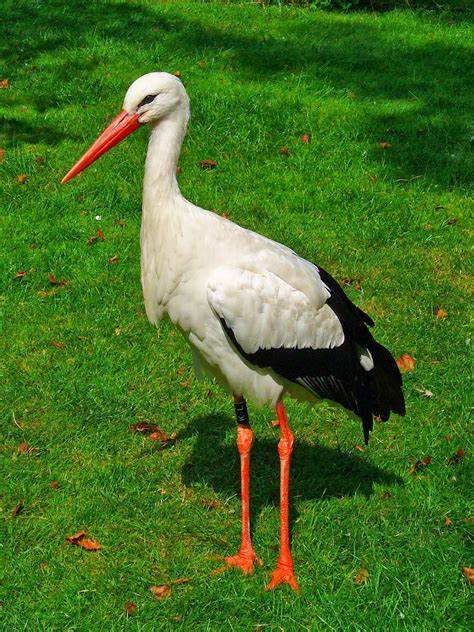 czajka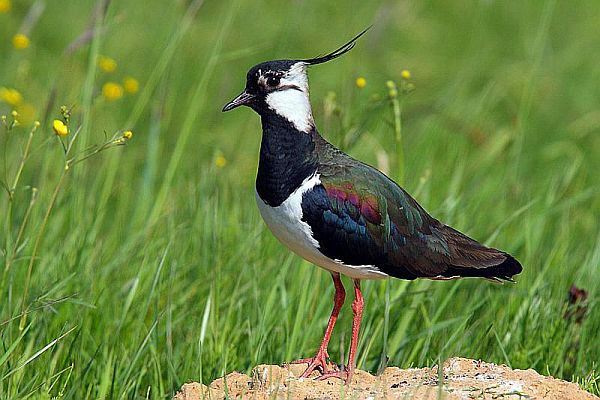 szpak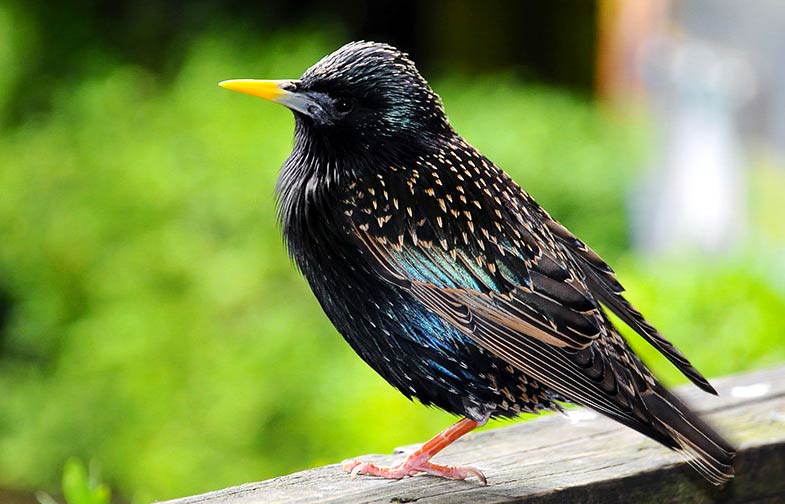 żuraw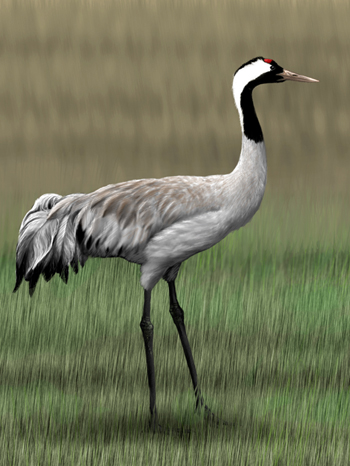 jerzyk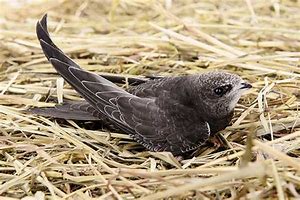 jaskółka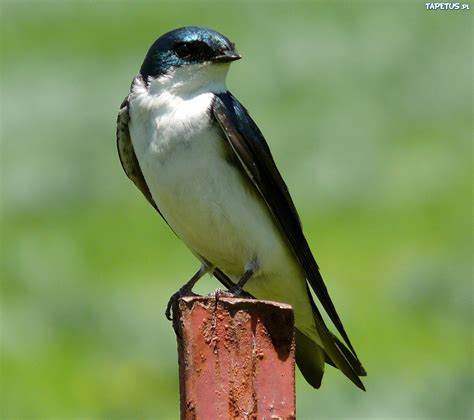 Zabawa muzyczno – ruchowa „Powitanie Wiosny” – zabawa – taniec – energia.Do tej zabawy będą potrzebne chustki, kawałki bibuły lub wstążki.Włącz, obejrzyj, tańcz i śpiewaj:► https://www.youtube.com/watch?v=H2Sx4o2qCNMKarty pracy cz. 3 str. 65, 68-69.Dodatkowe zadania dla chętnych.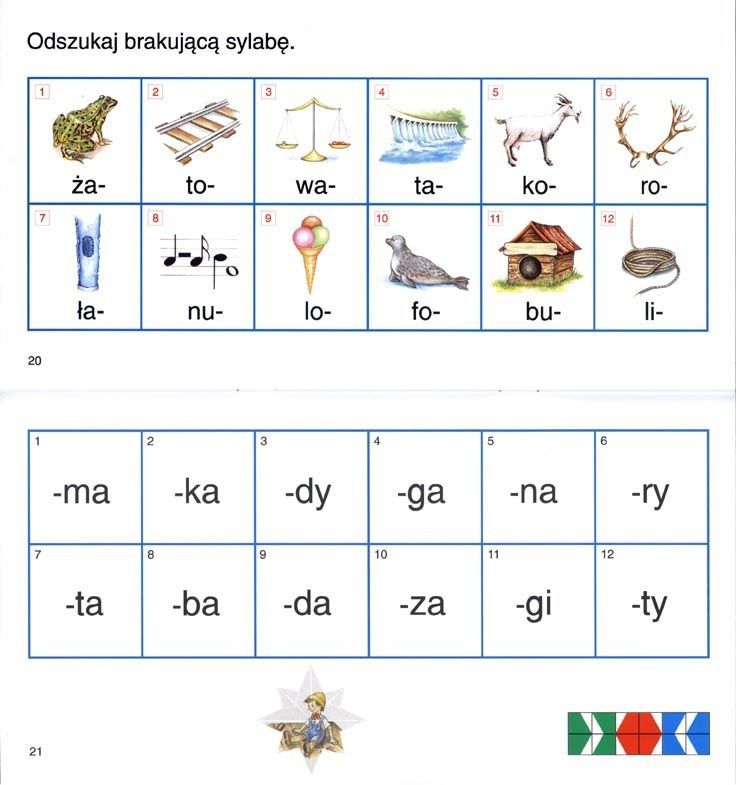 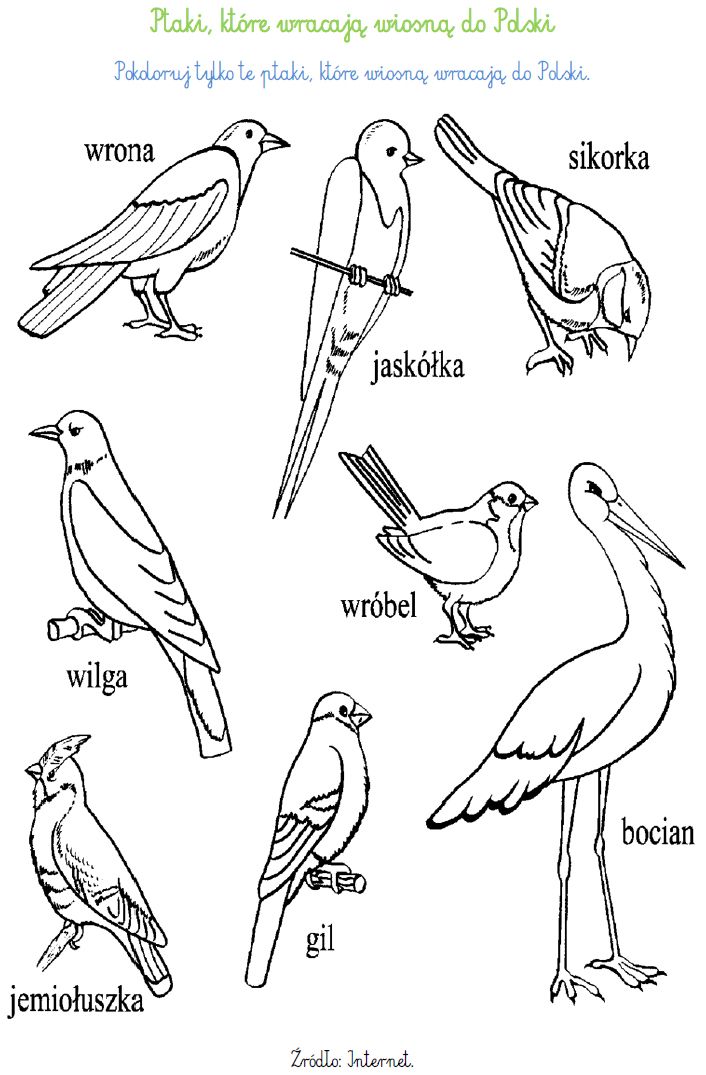 Zaznacz te ptaki, które widziałeś w swojej okolicy 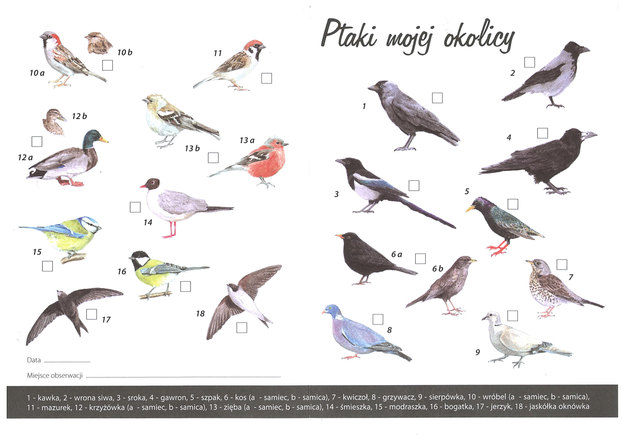 